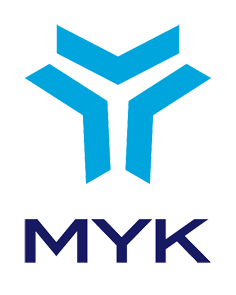 ULUSAL MESLEK STANDARDIET ÜRÜNLERİ İŞLEME ELEMANISEVİYE 4 REFERANS KODU / … RESMİ GAZETE TARİH-SAYI/ … TERİMLER, SİMGELER VE KISALTMALARACİL DURUM: İşyerinin tamamında veya bir kısmında meydana gelebilecek yangın, patlama, tehlikeli kimyasal maddelerden kaynaklanan yayılım, doğal afet gibi acil müdahale, mücadele, ilkyardım veya tahliye gerektiren olayları,AMBALAJ: Hammaddeden işlenmiş ürüne kadar, üreticiden kullanıcı veya tüketiciye kadar, ürünün bir arada tutulması, korunması, yüklenip-boşaltılması, sevk edilmesi ve tanıtılması için kullanılan herhangi bir yapıdaki herhangi bir malzemeden yapılmış bütün ürünler.ATIK: Herhangi bir faaliyet sonucunda oluşan, çevreye atılan veya bırakılan herhangi bir maddeyi,BAĞIL NEM: Havanın bünyesinde su buharı halinde tuttuğu mutlak nemin, bulunduğu sıcaklık ve basınç koşullarında tutabileceği azami su miktarına oranını,BASKILAMA (PRESLEME): Ağırlık veya mekanik basınç altındaki sıkıştırma işlemini,ÇEMENLEME: Pastırma üretiminde; buy otu tohumu unu, toz kırmızıbiber ve sarımsak karışımının tuz ve su ile karıştırılıp koyu hamur haline getirildikten sonra ürünün dış yüzeyinin kaplanması işlemini,DEZENFEKSİYON: Korunmaya çalışan ürüne bulaşabilecek patojen mikro organizmaların yok edilmesi işlemini,DOLUM: İşlenmiş bir et ürününü muhafaza etmek için bir kılıf içine doldurma işlemini,EMÜLSİFİYE ETME: Et proteinleri ve emülgatörler vasıtasıyla su ve hayvansal yağın homojen bir şekilde bir arada tutulduğu işlemi,EMÜLSİFİYE ET ÜRÜNÜ: Evcil tırnaklı hayvan etlerinden veya kanatlı hayvan etlerinden emülsiyon teknolojisi uygulanarak elde edilen hamurun doğal ya da yapay kılıflara doldurulup ısıl işlem uygulanmış et ürününü,ETİKET: Gıdanın ambalajının veya kabının üzerine yazılmış, basılmış, şablon ile basılmış, işaretlenmiş, kabartma ile işlenmiş, soğuk baskı ile basılmış veya yapıştırılmış olan herhangi bir işareti, markayı, damgayı, resimli veya diğer tanımlayıcı unsurları,ET ÜRÜNLERİ: Etin işlenmesinden veya işlenmiş ürünlerin daha ileri düzeyde işlenmesiyle elde edilen ve kesit yüzeyi çiğ etin karakteristik özelliklerini göstermeyen ürünleri,FERMENTASYON: Mikroorganizmaların, çiğ ette bulunan veya dışarıdan ilave edilen karbonhidratları başta laktik asit olmak üzere diğer organik bileşiklere dönüştürerek pH değerini düşürmesi ile birlikte ürünün olgunlaşmasına katkıda bulunduğu işlemi,FERMENTE SUCUK: Büyükbaş ve küçükbaş hayvan etlerinin ve yağlarının kıyılarak lezzet vericiler ile karıştırıldıktan sonra doğal veya yapay kılıflara doldurularak belirli koşullarda fermentasyon ve kurutma işlemleri uygulanarak nem oranı %40 ve altına düşürülmüş, kesit yüzeyi mozaik görünümünde olan ısıl işlem uygulanmamış fermente et ürününü,GIDA GÜVENİLİRLİĞİ: Gıdaların, gıda kaynaklı hastalıklara neden olan biyolojik, fiziksel ve kimyasal etkenleri önleyecek şekilde işlenmesi, hazırlanması, depolanması ve son tüketiciye sunulmasını tanımlayan sistem döngüsünü, HAMMADDE:  Üretim sürecinde kullanılan işlenmemiş maddeleri,HAMUR: Etlerinin kıyma makinesinde ve/veya cuterde kıyılması ve bu kıyıma tuz, şeker, çeşitli baharatlarla diğer katkı maddelerinin karıştırılması ile elde edilen hamuru,HİJYEN: Sağlığa zarar verecek şartlardan korunmak için yapılacak uygulamalar ve alınan temizlik önlemlerinin tümünü,ISCO: Uluslararası Standart Meslek Sınıflama Sistemini,ISIL İŞLEM: Pişirme, pastörizasyon, sterilizasyon gibi işlemleri,İSG: İş sağlığı ve güvenliğini,JAMBON: Evcil tırnaklı hayvan veya kanatlı hayvan karkas etlerinden elde edilen parça etlerin veya küçük parça etlerin tekniğine uygun olarak tuzlama, kürleme gibi işlemlerden geçirilip ısıl işlem uygulanarak üretilen et ürününü,KARIŞIM: Sucuk salam vb ürünlerin hazırlanmasında, reçeteye uygun et ve yağ dokusunun miktarını,KAVURMA: Büyükbaş veya küçükbaş veya kanatlı hayvan karkas etlerinin kemiksiz olarak, boyutları 7 cm’yi geçmeyen parçalar halinde doğrandıktan sonra belirli oranlarda tuz ve etin elde edildiği hayvan türüne ait iç yağları ile birlikte pişirilerek hazırlanan ısıl işlem uygulanmış et ürününü,KILIF: Sucuk, salam, sosis, jambon gibi ürünleri muhafaza etmek için içine donduğu, doğal veya yapay malzemeden elde edilen muhafaza,KİŞİSEL HİJYEN: Kişinin kendisine ve dolaylı olarak çevresinin sağlığına zarar verebilecek etmenlerden kendisini uzaklaştırabilecek önlemleri almasını,KİŞİSEL KORUYUCU DONANIM (KKD): Çalışanı, yürütülen işten kaynaklanan, sağlık ve güvenliği etkileyen bir veya birden fazla riske karşı koruyan, çalışan tarafından giyilen, takılan veya tutulan, bu amaca uygun olarak tasarımı yapılmış tüm alet, araç, gereç ve cihazları,KLİPS:  Kılıflanmış et ürününü belli aralıklarla ayrılması için kullanılan baplama elemanını, KURUTMA: Üretim sırasında ürünün teknolojisi gereği suyunun bir kısmının uzaklaştırılması işlemini,METAL DEDEKTÖR: Ürün içindeki metal parçalarını algılayan cihazı,PASTIRMA: Büyükbaş hayvan karkaslarından usulüne göre ayrılan parça etlerin teknolojisine uygun olarak kürleme ve yıkama işlemlerinden sonra baskılama ve kurutma işlemlerine tabi tutulup, çemenlendikten sonra yeniden kurutulması ile elde edilen ısıl işlem uygulanmamış kürlenmiş ve kurutulmuş et ürününü,PASTÖRİZASYON: Üründeki hastalık değişiklikleri (patojen) mikroorganizmaların vejetatif formlarının tamamının, diğer mikroorganizmaların büyük bir kısmının sayısını indirmek amacıyla yapılan ürünün raf ömrünü uzatan ısıl işlemleri,  PH: Birçözeltideki hidrojen iyon IH+I yoğunluğunu matematiksel olarak –log IH+I türünden ifadesini,RAMAK KALA OLAY: İş yerinde meydana gelen, çalışan,  iş yeri ya da ekipmanını zarara uğratma potansiyeli olduğu halde zarara uğratmayan olayı,RİSK DEĞERLENDİRMESİ: İşyerinde var olan ya da dışarıdan gelebilecek tehlikelerin belirlenmesi, bu tehlikelerin riske dönüşmesine yol açan faktörler ile tehlikelerden kaynaklanan risklerin analiz edilerek derecelendirilmesi ve kontrol tedbirlerinin kararlaştırılması amacıyla yapılması gerekli çalışmalarını,RİSK: Tehlikeden kaynaklanacak kayıp, yaralanma ya da başka zararlı sonuç meydana gelme ihtimalini,REÇETE: Ürünün bileşeninde yer alan hammadde, aroma ve katkı maddeleri, işlem yardımcısı, vb. malzemelerin türü, miktarı/oranı ile üretim süreci işlem bilgilerini içeren ve her ürüne özel tasarlanan standart tarife/formülasyon,SICAK BASKI: Pastırma üretiminde 2. Kurutma işleminden sonra terleyen etlere uygulanan baskılamayı,STERİLİZASYON: Herhangi bir cismin veya maddenin, birlikte bulunduğu tüm mikroorganizmaların her türlü canlı formundan temizlenmesi amacıyla uygulanan fiziksel veya kimyasal işlemi,ŞAK YAPMA: Gövde üzerinde deri veya diğer dokulara yapılan çizik işlemini,ŞARTLANDIRMA:   Önceden belirlenen  sıcaklık, rutubet ve süre içinde ürünlerin bekletilmesini,TALİMAT: Bir hizmet veya görevin yerine getirilmesi sırasında uyulması gereken kuralları,TEHLİKE: İşyerinde var olan ya da dışarıdan gelebilecek, çalışanı veya işyerini etkileyebilecek, zarar veya hasar verme potansiyelini,TUZLAMA: Çiğ etin tuzla muamele edilmesi işlemini,TÜTSÜLEME: Tütsü kaynağından elde edilen tütsünün tekniğine uygun olarak farklı sıcaklık ve sürelerde ürün yüzeyine uygulanması işlemini,ÜRÜN: Hammaddenin işlenmiş halini,ifade eder.İÇİNDEKİLER1.	GİRİŞ	72.	MESLEK TANITIMI	82.1.	Meslek Tanımı	82.2.	Mesleğin Uluslararası Sınıflandırma Sistemlerindeki Yeri	82.3.	Sağlık, Güvenlik ve Çevre ile ilgili Düzenlemeler	82.4.	Meslek ile İlgili Diğer Mevzuat	82.5.	Çalışma Ortamı ve Koşulları	92.6.	Mesleğe İlişkin Diğer Gereklilikler	93.	MESLEK PROFİLİ	103.1.	Görevler, İşlemler ve Başarım Ölçütleri	103.2.	Kullanılan Araç, Gereç ve Ekipman	253.3.	Bilgi ve Beceriler	253.4.	Tutum ve Davranışlar	264.	ÖLÇME, DEĞERLENDİRME VE BELGELENDİRME	27GİRİŞEt Ürünleri İşleme Elemanı (Seviye 4) ulusal meslek standardı 5544 sayılı Mesleki Yeterlilik Kurumu (MYK) Kanunu ile anılan Kanun uyarınca çıkartılan 5/10/2007 tarihli ve 26664 sayılı Resmi Gazete’de yayımlanan Ulusal Meslek Standartlarının Hazırlanması Hakkında Yönetmelik ve 26713 sayılı Resmi Gazete’de yayımlanan Mesleki Yeterlilik Kurumu Sektör Komitelerinin Kuruluş, Görev, Çalışma Usul ve Esasları Hakkında Yönetmelik hükümlerine göre MYK’nın görevlendirdiği Türkiye Gıda Sanayii İşverenleri Sendikası (TÜGİS) tarafından hazırlanmıştır.Et Ürünleri İşleme Elemanı (Seviye 4)  ulusal meslek standardı, sektördeki ilgili kurum ve kuruluşların görüşleri alınarak değerlendirilmiş, MYK Gıda Sektör Komitesi tarafından incelendikten sonra MYK Yönetim Kurulunca onaylanmıştır. MESLEK TANITIMIMeslek TanımıEt Ürünleri İşleme Operatörü (Seviye 4), iş sağlığı ve güvenliği ile çevreye ilişkin önlemleri alarak, kalite ve gıda güvenilirliği sistemleri çerçevesinde; üretim öncesi hazırlık yapmak, hamur hazırlamak, dolum yapmak, ürünü paketlemeye hazır hale getirmek, pastırma yapmak,       kavurma yapmak, ambalajlama ve etiketleme yapmak, makine ve ekipmanların periyodik bakımlarını yapmak ve mesleki gelişim faaliyetlerine katılmak için gereken bilgi ve becerilerden tümüne yâda bir kısmına sahip nitelikli kişidir.Mesleğin Uluslararası Sınıflandırma Sistemlerindeki YeriISCO 08: 8160     (Gıda ve ilgili ürünlerin makina operatörleri)Sağlık, Güvenlik ve Çevre ile İlgili Düzenlemeler2872 sayılı Çevre Kanunu4857 sayılı İş Kanunu5510 sayılı Sosyal Sigortalar ve Genel Sağlık Sigortası Kanunu6331 sayılı İş Sağlığı ve Güvenliği Kanunu4077 Sayılı Tüketicilerin Korunması Hakkında KanunAyrıca, iş sağlığı ve güvenliği ve çevre ile ilgili yürürlükte olan kanun, tüzük, yönetmelik ve diğer mevzuata uyulması ve konu ile ilgili risk değerlendirmesi yapılması esastır.Meslek ile İlgili Diğer Mevzuat1593 Sayılı Umumi Hıfzıssıhha Kanunu 5996 Sayılı Veteriner Hizmetleri, Bitki Sağlığı, Gıda ve Yem Kanunu	Ayrıca, meslek ile ilgili yürürlükte olan kanun, tüzük, yönetmelik ve diğer mevzuata uyulması esastır.Çalışma Ortamı ve KoşullarıEt Ürünleri İşleme Operatörü (Seviye 4) gıda sektöründe, et ürünleri üretimi ve satışı yapan işletmelerde hijyen ve gıda güvenilirliği şartlarının sağlandığı kapalı ve kokulu ortamlarda, genellikle ayakta çalışır. İş sürecinde, vardiyalı ve esnek süreli çalışma söz konusudur. Mesleğin icrası esnasında iş sağlığı ve güvenliği önlemlerinin alınmasını gerektiren iş kazası ve meslek hastalığı riskleri bulunmaktadır. Risklerin tamamen ortadan kaldırılamadığı durumlarda işveren tarafından sağlanan uygun kişisel koruyucu donanımı kullanarak çalışır.Mesleğe İlişkin Diğer Gereklilikler Et Ürünleri İşleme Operatörü (Seviye 4)  mesleğini icra eden kişinin yasal ve zorunlu hijyen eğitimini almış olması gerekmektedir.MESLEK PROFİLİGörevler, İşlemler ve Başarım ÖlçütleriKullanılan Araç, Gereç ve EkipmanAmbalajlama MakinesiDolum MakinasıDolum Malzemeleri (Kılıf, Klips Ve İpler )KarıştırıcıKavurma KazanıKesici (Cuter) Kıyma MakinasındaKKD (eldiven, önlük, maske, vb.)Klipsleme Makinası Metal DedektörSürekli Emülsiyon (Emilsüfier) CihazındanYağ Tayin CihazıYangın söndürme aletiBilgi ve BecerilerAcil durum bilgisiAraç gereç ve ekipman bilgisiAtıkların kaynakta doğru ayrılması, geri dönüşüm faaliyetleri bilgisiÇevre mevzuatı ve çevre koruma bilgisiEkip içinde çalışma yeteneğiEl göz koordinasyon becerisiEt ve et ürünleri bilgisiEt ürünleri işleme yöntem ve teknikleri bilgisiEt ürünlerinde kullanılan malzemeler bilgisiEtkili iletişim ve ikna becerisiFarklı koku ve tatları ayırt etme yeteneği Gözlem yapma becerisiHijyen ve sanitasyon bilgisi İş organizasyonu bilgi ve becerisiKişisel koruyucu donanım kullanım ve bakım bilgisiMal kabul ve depolama süreçleri bilgisiMesleğe ilişkin yasal düzenlemeler bilgisiMesleki kapsamda temel gıda bilgisiMesleki teknolojik gelişmelere ilişkin bilgiMesleki terimler bilgisiMeslek hastalıkları bilgisiProblem çözme becerisiSözlü ve yazılı iletişim becerisiSüreç izleme becerisiTemel çalışma mevzuatı bilgisiTemel ilkyardım bilgi ve becerisiZamanı verimli kullanma becerisiTutum ve DavranışlarAcil ve stresli durumlarla baş etmekAraç,  gereç ve ekipman kullanımına özen göstermekAstlarını yetiştirmede destekleyici olmakÇalışma ortamında kendisinin ve ekibinin emniyetini gözetmekÇalışmalarında planlı ve organize olmakÇevre korumaya karşı duyarlı olmakGıda güvenilirliği kurallarına uygun çalışmakHijyen kurallarına uygun davranmakİş sağlığı ve güvenliği kurallarına uyarak çalışmakKaynak kullanımında verimli olmakKişisel bakım ve hijyenine dikkat etmekKritik kontrol noktalarının takibinde dikkatli ve detaycı olmakMesleğine ilişkin yeniliklere ve yeni fikirlere açık olmakMesleki olarak kendini geliştirmeye önem vermekRisklere karşı öngörülü ve duyarlı olmakSüreç ve kalite odaklı çalışmakUyarı ve eleştirilere açık olmakÖLÇME, DEĞERLENDİRME VE BELGELENDİRMEEt Ürünleri İşleme Operatörü (Seviye 4) meslek standardını esas alan ulusal yeterliliklere göre belgelendirme amacıyla yapılacak ölçme ve değerlendirme, gerekli şartların sağlandığı ölçme ve değerlendirme merkezlerinde yazılı ve/veya sözlü teorik ve uygulamalı olarak gerçekleştirilecektir.Ölçme ve değerlendirme yöntemi ile uygulama esasları bu meslek standardına göre hazırlanacak ulusal yeterliliklerde detaylandırılır. Ölçme ve değerlendirme ile belgelendirmeye ilişkin işlemler 30/12/2008 tarihli ve 27096 sayılı Resmi Gazete’de yayımlanan Mesleki Yeterlilik, Sınav ve Belgelendirme Yönetmeliği çerçevesinde yürütülür.Ek: Meslek Standardı Hazırlama Sürecinde Görev AlanlarMeslek Standardı Hazırlayan Kuruluşun Meslek Standardı Ekibiİrfan Demiryol, TÜGİS, Uzman/ DanışmanProf.Dr. Ahmet Fahri ÖZOK, Danışman, Öğretim Üyesi, Okan/İstanbul Teknik Üniversiteleri, Endüstri Mühendisliği Bölümü Öznur BUZBAŞ, Uzman, Türkiye Gıda Sanayii İşverenleri Sendikası (TÜGİS)Selcen AVCI, Danışman, Moderatör, EDUSER Eğitim ve Danışmanlık Ltd. Şti.Hayrunnisa SALDIROĞLU, Danışman, Moderatör, EDUSER Eğitim ve Danışmanlık Ltd. Şti.Teknik Çalışma Grubu ÜyeleriBahadır KABASAKAL, Et Mamülleri Üretim Ekip Lideri, Pınar Entegre Et ve Un Sanayii A.Ş.Kadir MUTLU, Et Mamülleri Üretim Formeni,  Pınar Entegre Et ve Un Sanayii A.Ş.Nuriye Rana TÜRK, AR-GE Asistanı, Banvit A.Ş.Emel GÖZ, Üretim Asistanı, Banvit A.Ş.Cansu Çivili, Karışım Operatörü, Banvit A.Ş.Bekir TEZCAN, Şarküteri Üretim Formeni, Aytaç Gıda Yatırım Sanayi Ticaret A.Ş.Mehmet Naci SALİM, Şarküteri Üretim Şefi, Aytaç Gıda Yatırım Sanayi Ticaret A.Ş.Görüş İstenen Kurum ve Kuruluşlar19 Mayıs Üniversitesi  (Samsun)Veteriner FakültesiAdnan Menderes Üniversitesi (Aydın) Bozdoğan  Meslek Yüksekokulu Laborant Ve Veteriner Sağlık BölümüAdnan Menderes Üniversitesi Veteriner Fakültesi-AydınAfyon Kocatepe Üniversitesi Bayat Meslek Yüksekokulu Laborant Ve Veteriner SağlıkAhmet İpek Sucukları AFYONBurdur (Mehmet Akif Üniversitesi Veteriner Fak-Burdur)Ankara Üniversitesi Veteriner FakültesiAtatürk Üniversitesi (Erzurum) Veteriner FakültesiAtatürk Üniversitesi Horasan  Meslek Yüksekokulu Laborant Ve Veteriner SağlıkAytaç Gıda San. A.Ş. ÇANKIRIBalıkesir Üniversitesi Susurluk Meslek Yüksekokulu Laborant Ve Veteriner Sağlık BölümüBANVİTBaşyazıcı Et Mamulleri KAYSERİCumhuriyet Sucukları AFYONCumhuriyet Üniversitesi   (Sivas) Veteriner FakültesiÇalışma ve Sosyal Güvenlik Bakanlığı (İş Sağlığı ve Güvenliği Genel Müdürlüğü)Devlet Personel BaşkanlığıDevrimci İşçi Sendikaları Konfederasyonu (DİSK)Dicle Üniversitesi Veteriner Fakültesi-DiyarbakırErciyes Üniversitesi (Kayseri) Safiye Çıkrıkçıoğlu Meslek Y.O. Laborant Ve Veteriner Sağlık BölümüErciyes Üniversitesi (Kayseri) Veteriner FakültesiErşan Et Mamulleri BİLECİKEsaslı Gıda ANTALYAETBİR ( Kırmızı Et Sanayicileri Ve Üreticileri Birliği)Etsan A.Ş. İSTANBULFırat Üniversitesi Veteriner Fakültesi-ElazığGaziantep Üniversitesi İslahiye  Meslek Yüksekokulu Laborant Ve Veteriner SağlıkGıda Tarım Hayvancılık Bakanlığı ( Et ve Süt Kurumu)Gıda Tarım Hayvancılık Bakanlığı (Gıda ve Kontrol Genel Müdürlüğü)Gümüşhane Üniversitesi Gümüşhane Meslek Yüksekokulu Laborant Ve Veteriner SağlıkGüvenilir Gıdalar DerneğiGüvenilir Gıdalar vakfıHak-İş KonfederasyonuHarran Üniversitesi Veteriner Fakültesi-Şanlıurfaİkbal Sucukları  AFYONİstanbul Üniversitesi Veteriner FakültesiKafkas Üniversitesi Veteriner Fakültesi- KarsKahramanmaraş  Sütçü İmam Üniversitesi Elbistan Meslek Yüksekokulu Laborant Ve Veteriner SağlıkKırıkkale Üniversitesi Delice  Meslek Yüksekokulu Laborant Ve Veteriner SağlıkKırıkkale Üniversitesi Veteriner Fakültesi- KırıkkaleKocatepe Üniversitesi Veteriner Fakültesi-AfyonKüçük ve Orta Ölçekli İşletmeleri Geliştirme ve Destekleme İdaresi Başkanlığı (KOSGEB)MEB Hayat Boyu Öğrenme Genel MüdürlüğüMEB Mesleki ve Teknik Eğitim Genel MüdürlüğüMEB Yenilik ve Eğitim Teknolojileri Genel MüdürlüğüMetro Toptancı MarketlerMİGROSMustafa Kemal Üniversitesi Veterinerlik FakültesiNametNiğde Üniversitesi Bor Meslek Yüksekokulu Laborant Ve Veteriner SağlıkOrdu Üniversitesi Ulubey  Meslek Yüksekokulu Laborant Ve Veteriner SağlıkÖZ-GIDA İŞ SENDİKASIPamukkale Üniversitesi (Denizli) Acıpayam Meslek Yüksekokulu Laborant Ve Veteriner Sağlık BölümüPınar etSelçuk Üniversitesi Karapınar  Aydoğanlar Meslek Yüksekokulu Laborant Ve Veteriner SağlıkSelçuk Üniversitesi Veteriner Fakültesi-KonyaSultan Gıda San. A.Ş. ANKARA Süleyman Demirel Üniversitesi (Isparta) Şarkikaraağaç Meslek Yüksekokulu Laborant Ve Veteriner SağlıkŞahin Et Mamulleri KAYSERİŞütte Gıda A.Ş. İSTANBULTrakya Üniversitesi (Edirne) Keşan Meslek Yüksekokulu Laborant Ve Veteriner Sağlık BölümüTUKETBİR  ( Türkiye Kırmızı Et Üreticileri Merkez Birliği)Tüketici Hakları Derneği (THD)Tüketici Yararına Araştırma Derneği (TÜYADER)Türk Veteriner Hekimleri BirliğiTürkiye İhracatçılar Meclisi (TİM)Türkiye İstatistik Kurumu (TÜİK)Türkiye İş Kurumu (İş ve Meslek Danışmanlığı Dairesi Başkanlığı)Türkiye İşçi Sendikaları Konfederasyonu (TURK-İŞ)Türkiye İşveren Sendikaları Konfederasyonu (TİSK)Türkiye Kasaplar FederasyonuTürkiye Odalar ve Borsalar Birliği (TOBB)Türkiye Gıda Sanayii İşverenleri Sendikası (TÜGİS)Türkiye Süt, Et, Gıda Sanayicileri ve Üreticileri BirliğiTZOBUludağ Üniversitesi Veteriner Fakültesi-BursaUludağ Üniversitesi Yenişehir İbrahim Orhan Meslek Yüksekokulu Laborant Ve Veteriner SağlıkVeteriner Hekimler DerneğiVeteriner Sağlık Teknisyenleri DerneğiYükseköğretim Kurulu Başkanlığı (YÖK)Yüzüncü Yıl Üniversitesi Veteriner Fakültesi-VanMYK Sektör Komitesi Üyeleri ve UzmanlarDr. İsmail MERT,		Başkan (Türkiye Odalar ve Borsalar Birliği)Sevda KARA,		Başkan Vekili (Gıda, Tarım ve Hayvancılık Bakanlığı)Meriç ÜNVER,		Üye (Çalışma ve Sosyal Güvenlik Bakanlığı)Özcan TUTUMLU,		Üye (Bilim, Sanayi ve Teknoloji Bakanlığı)Dr. Balkır ÖZÜNLÜ,	Üye (Milli Eğitim Bakanlığı)Doç.Dr. İbrahim ÇAKIR,	Üye (Yükseköğretim Kurulu Başkanlığı)Bercan ÖĞÜT,		Üye (Türkiye Esnaf ve Sanatkârları Konfederasyonu)İlker Salih ÖZDİN,		Üye (Türkiye İşçi Sendikaları Konfederasyonu)Tuğba BALCI AYDIN,	Üye (Hak İşçi Sendikaları Konfederasyonu)Dr. Ahmet Enis ZÖNGÜR,	Üye (Türkiye İşveren Sendikaları Konfederasyonu)Fatma GÜNDÜZ		Üye (Türkiye Ziraat Odaları Birliği)Tuğba TOPUZ,	Üye (Mesleki Yeterlilik Kurumu)	Fatma GÖKMEN,		Sektör Komitesi Temsilcisi (Engelli ve Yaşlı Hizmetleri Genel Müdürlüğü)MYK Yönetim Kurulu ÜyeleriAdem CEYLAN,		Başkan (Çalışma ve Sosyal Güvenlik Bakanlığı Temsilcisi)Doç.Dr. Mustafa Hilmi         Başkan Vekili (Milli Eğitim Bakanlığı Temsilcisi)ÇOLAKOĞLU,	Prof. Dr. Mahmut ÖZER,	Üye (Yükseköğretim Kurulu Başkanlığı Temsilcisi)Bendevi PALANDÖKEN,	Üye (Türkiye Esnaf ve Sanatkârları Konfederasyonu Temsilcisi)Dr. Osman YILDIZ,		Üye (İşçi Sendikaları Konfederasyonları Temsilcisi)Celal KOLOĞLU,		Üye (İşveren Sendikaları Konfederasyonu Temsilcisi)Meslek:ET ÜRÜNLERİ İŞLEME ELEMANI Seviye:4Referans Kodu:…………………………………….Standardı Hazırlayan Kuruluş(lar):Türkiye Gıda Sanayii İşverenleri Sendikası(TÜGİS)Standardı Doğrulayan Sektör Komitesi:MYK Gıda Sektör KomitesiMYK Yönetim Kurulu Onay Tarih/ Sayı:………… Tarih ve ………. Sayılı KararResmi Gazete Tarih/Sayı: …………………………………….Revizyon No:00GörevlerGörevlerİşlemlerİşlemlerBaşarım ÖlçütleriBaşarım ÖlçütleriKodAdıKodAdıKodAçıklamaAİş sağlığı ve güvenliği ile çevre güvenliği önlemleri almak A.1İSG talimatlarına uymak A.1.1İşverenin talimatları doğrultusunda, İSG ile ilgili önlemleri alarak kendisini ve çevresindekileri riske atmayacak şekilde çalışır.Aİş sağlığı ve güvenliği ile çevre güvenliği önlemleri almak A.1İSG talimatlarına uymak A.1.2İşyerindeki makine, araç, gereç ve diğer üretim araçlarını,  sağlık ve güvenlik işaretlerine ve talimatlara uygun şekilde kullanır.Aİş sağlığı ve güvenliği ile çevre güvenliği önlemleri almak A.1İSG talimatlarına uymak A.1.3Çalışma ortamında iş süreçlerine göre kendisine sağlanan KKD’leri talimatlarına uygun olarak kullanır.Aİş sağlığı ve güvenliği ile çevre güvenliği önlemleri almak A.1İSG talimatlarına uymak A.1.4Kendisini ve çevresini etkileyeceğini gözlemlediği tehlike durumlarını  yazılı ve/veya sözlü olarak ilgili birim ile paylaşır.Aİş sağlığı ve güvenliği ile çevre güvenliği önlemleri almak A.1İSG talimatlarına uymak A.1.6İş sürecindeki temizlik malzemelerini, güvenlik prosedürlerine uygun olarak kullanır.Aİş sağlığı ve güvenliği ile çevre güvenliği önlemleri almak A.2 Acil durum talimatlarını uygulamak A.2.1Acil durum planında belirtilen hususlar dâhilinde alınan önleyici ve sınırlandırıcı tedbirlere uyar.Aİş sağlığı ve güvenliği ile çevre güvenliği önlemleri almak A.2 Acil durum talimatlarını uygulamak A.2.2İşyerinde sağlık ve güvenlik ile ilgili karşılaştığı acil durumları ilgili kişilere iletir.Aİş sağlığı ve güvenliği ile çevre güvenliği önlemleri almak A.3Atık takibi yapmakA.3.1Ortama bulaşma riski olan ve çevreye zarar verebilecek maddelere karşı talimatlara uygun önlem alır.Aİş sağlığı ve güvenliği ile çevre güvenliği önlemleri almak A.3Atık takibi yapmakA.3.2İş süreçlerinde ortaya çıkan atıkları türüne göre tasnif ederek ilgili atık sahasına gönderir. Aİş sağlığı ve güvenliği ile çevre güvenliği önlemleri almak A.3Atık takibi yapmakA.3.3Ürün ve kimyasalların dökülmesi durumunda atık talimatları doğrultusunda gereken önlemleri alır.GörevlerGörevlerİşlemlerİşlemlerBaşarım ÖlçütleriBaşarım ÖlçütleriKodAdıKodAdıKodAçıklamaBİş organizasyonu yapmakB.1İş planlaması yapmakB.1.1Vardiya başında vardiya süreciyle ilgili iş emrini alır.Bİş organizasyonu yapmakB.1İş planlaması yapmakB.1.2İş emrine göre yapılacak işler için iş önceliklerini belirler.Bİş organizasyonu yapmakB.2Vardiya değişimi yapmakB.2.1Teslim aldığı vardiyanın öncesi ile ilgili (devam eden-tamamlanan iş, makine ve ekipmanların durumu, çalışma ortamının durumu, üretimle ilgili kritik durumlar, İSG ile ilgili konular gibi hususlarda) yazılı/sözlü bilgi alır.Bİş organizasyonu yapmakB.2Vardiya değişimi yapmakB.2.2Teslim ettiği vardiya ile ilgili (devam eden-tamamlanan iş, makine ve ekipmanların durumu, çalışma ortamının durumu, üretimle ilgili kritik durumlar, İSG ile ilgili konular gibi hususlarda) teslim edeceği vardiyadaki ilgiliye yazılı/sözlü bilgilendirme yapar.GörevlerGörevlerİşlemlerİşlemlerBaşarım ÖlçütleriBaşarım ÖlçütleriKodAdıKodAdıKodAçıklamaCKalite ve gıda güvenilirliği işlemlerini yürütmek C.1Üretimde hijyen sağlamak C.1.1İş süreçlerinde; kişisel hijyen önlemlerini (kişisel bakım,  el yıkama, özel iş giyimi, parfüm ve takı kullanmama, açık yara ile çalışmama vb.) alır.CKalite ve gıda güvenilirliği işlemlerini yürütmek C.1Üretimde hijyen sağlamak C.1.2Personel hijyeni talimatlarını uygular.CKalite ve gıda güvenilirliği işlemlerini yürütmek C.1Üretimde hijyen sağlamak C.1.3Sağlık sorunlarını iş yeri sağlık görevlilerine ileterek, sağlık görevlilerince belirlenen önlemleri uygular.CKalite ve gıda güvenilirliği işlemlerini yürütmek C.1Üretimde hijyen sağlamak C.1.4Kullanılan araç, gereç ve ekipmanların talimatlarına göre temizliğini ve dezenfeksiyonunu/sterilizasyonunu sağlar. CKalite ve gıda güvenilirliği işlemlerini yürütmek C.1Üretimde hijyen sağlamak C.1.5Çalışma sahası ile ilgili temizlik ve dezenfeksiyon/sterilizasyon talimatlarını uygular ve/veya uygular. CKalite ve gıda güvenilirliği işlemlerini yürütmek C.1Üretimde hijyen sağlamak C.1.6Kullanılan araç, gereç ve malzemeleri tanımlanan yerlerinde ve talimatında belirtilen koşullarda bulundurur.CKalite ve gıda güvenilirliği işlemlerini yürütmek C.1Üretimde hijyen sağlamak C.1.7Çalışma esnasında hijyenik ortamı bozacak durumlara müdahale eder ve ilgililere bildirir.CKalite ve gıda güvenilirliği işlemlerini yürütmek C.2İş süreçlerinin geliştirilmesine katkı vermek C.2.1Et ürünleri işleme işlerini gıda güvenliği kurallarına uygun şekilde gerçekleştirir.CKalite ve gıda güvenilirliği işlemlerini yürütmek C.2İş süreçlerinin geliştirilmesine katkı vermek C.2.2Yürüttüğü iş süreçlerindeki aksaklıkların düzeltilmesine ilişkin öneriler geliştirir.CKalite ve gıda güvenilirliği işlemlerini yürütmek C.2İş süreçlerinin geliştirilmesine katkı vermek C.2.3Aksaklıkların giderilmesine ilişkin belirlediği önerileri işletme prosedürlerine göre ilgili birime bildirir.GörevlerGörevlerİşlemlerİşlemlerBaşarım ÖlçütleriBaşarım ÖlçütleriKodAdıKodAdıKodAçıklama  DÜretim öncesi hazırlık yapmakD.1Kullanılacak hammaddeleri belirlemek D.1.1İş emrinde belirtilen ürüne uygun reçeteyi/talimatı seçer.   DÜretim öncesi hazırlık yapmakD.1Kullanılacak hammaddeleri belirlemek D.1.2Reçetedeki/talimattaki kullanılacak malzeme miktarları ile orantılı olarak kullanacağı hammaddeleri belirler.   DÜretim öncesi hazırlık yapmakD.2Hammadde temin etmekD.2.1Belirlediği özellik ve miktardaki et ve yağı soğuk depodan talep eder.   DÜretim öncesi hazırlık yapmakD.2Hammadde temin etmekD.2.2Belirlediği özellik ve miktardaki baharatları baharat deposundan talep eder.   DÜretim öncesi hazırlık yapmakD.2Hammadde temin etmekD.2.3Tedarik edilen hammaddeleri üretim alanına alır.   DÜretim öncesi hazırlık yapmakD.2Hammadde temin etmekD.2.4Eti ve yağı kıyma makinası ile reçetedeki/talimattaki ürün özelliğine uygun ebat ve miktarda çeker.    DÜretim öncesi hazırlık yapmakD.2Hammadde temin etmekD.2.5Çekilmiş et- yağ ve baharatları karışım operatörüne/ilgililere teslim eder. GörevlerGörevlerİşlemlerİşlemlerBaşarım ÖlçütleriBaşarım ÖlçütleriKodAdıKodAdıKodAçıklama E Hamur hazırlamakE.1Karışımı hazırlamakE.1.1Karıştırıcıya (miksere) et ve yağı reçeteye/talimata uygun miktarda ilave eder.  E Hamur hazırlamakE.1Karışımı hazırlamakE.1.2Karıştırıcıda et ve yağı karıştırarak yağ oranının ürüne uygunluğunu yağ tayin cihazı ile kontrol eder.  E Hamur hazırlamakE.1Karışımı hazırlamakE.1.3Et veya yağ ilavesi yaparak yağ oranın ürüne uygunluğunu sağlar.  E Hamur hazırlamakE.1Karışımı hazırlamakE.1.4Reçetedeki/talimattaki ürün özelliğine göre baharatları sırası ile karıştırıcıya ilave eder.  E Hamur hazırlamakE.1Karışımı hazırlamakE.1.5Karıştırıcıya ilave edilen hammaddeleri ürün talimatında belirtilen sürede karıştırır.   E Hamur hazırlamakE.1Karışımı hazırlamakE.1.6Sucuk karışımında karıştırıcının ayna ve bıçak ayarını yaparak karışımı bir kez daha çeker. E Hamur hazırlamakE.1Karışımı hazırlamakE.1.7Ürün jambon ise eti büyük gözlü aynadan geçirip baharat ilave ederek ürün talimatında belirtilen sürede karıştırır. E Hamur hazırlamakE.2Karışımı emülsifiye etmekE.2.1Karışım halindeki ürünün et, yağ ve suyunu bağlamak için kesici (cuter)  veya sürekli emülsiyon (emilsüfier) cihazından geçmesini sağlar.      E Hamur hazırlamakE.2Karışımı emülsifiye etmekE.2.2Emülsiyon sırasında ürünün sıcaklığının talimatta belirtilen değerler arasında olmasını sağlar.   E Hamur hazırlamakE.3Hamurun uygunluğunu kontrol etmekE.3.1Hazırlanan hamurun görsel olarak uygunluğunu kontrol eder. E Hamur hazırlamakE.3Hamurun uygunluğunu kontrol etmekE.3.2Hamuru doluma teslim eder. GörevlerGörevlerİşlemlerİşlemlerBaşarım ÖlçütleriBaşarım ÖlçütleriKodAdıKodAdıKodAçıklamaFDolum yapmak(Devamı var)F.1Dolum malzemelerini hazırlamakF.1.1Dolum için ürün talimatında tanımlanan özellik ve miktardaki kılıf, klips ve ipleri üretim alanına getirir. FDolum yapmak(Devamı var)F.1Dolum malzemelerini hazırlamakF.1.2Dolum öncesi kılıfları kullanım talimatına uygun olarak ıslatarak doluma uygun hale getirir. FDolum yapmak(Devamı var)F.2Dolum ekipmanlarını hazırlamakF.2.1Dolum, klipsleme makinası ve metal dedektöre dolumu yapılacak ürünün parametre değerlerini girer. FDolum yapmak(Devamı var)F.2Dolum ekipmanlarını hazırlamakF.2.2Klipsleme makinasına klips ve ipleri takarak ürüne uygun sıkılık, gevşeklik vb. ayarlamaları yapar. FDolum yapmak(Devamı var)F.2Dolum ekipmanlarını hazırlamakF.2.3Metal dedektörün işlevsel olup olmadığını kontrol eder. FDolum yapmak(Devamı var)F.3Test dolum yapmakF.3.1Hamuru dolum makinasının haznesine alır. FDolum yapmak(Devamı var)F.3Test dolum yapmakF.3.2Kılıfları klipsleme makinasının dolum borusuna takar. FDolum yapmak(Devamı var)F.3Test dolum yapmakF.3.3Test dolum yaparak yapılan birkaç ürünün gramajının, kalibresinin ve klipsinin sıkılığının üretim talimatına uygunluğuna bakar. FDolum yapmak(Devamı var)F.3Test dolum yapmakF.3.4Test dolumda tespit ettiği olumsuzlukları gidermek için ekipmanların ayarında gerekli düzenlemeleri yapar.  GörevlerGörevlerİşlemlerİşlemlerBaşarım ÖlçütleriBaşarım ÖlçütleriKodAdıKodAdıKodAçıklamaFDolum yapmakF.4Ürünlerin dolumunu yapmakF.4.1Test dolum sonucuna göre makinaları aktif hale getirerek dolum işlemini başlatır. FDolum yapmakF.4Ürünlerin dolumunu yapmakF.4.2Dolumu yapılan ürünlerin sık aralıklarla gramaj ve çevresinin (kalibresini)  kontrolünü yapar/ yapılmasını sağlar. FDolum yapmakF.4Ürünlerin dolumunu yapmakF.4.3Dolumu gerçekleşen ürünün yardımcı elemanlar tarafından askılara takılarak araca asılmasını sağlar. FDolum yapmakF.5Kalıplama yapmakF.5.1Dolumu yapılan jambonu ürün çeşidine uygun kalıpların içine yerleştirerek kapağını kapatır. FDolum yapmakF.5Kalıplama yapmakF.5.2Kalıba yerleştirilen jambonu pişirmeye alır. GörevlerGörevlerİşlemlerİşlemlerBaşarım ÖlçütleriBaşarım ÖlçütleriKodAdıKodAdıKodAçıklamaGÜrünü paketlemeye hazır hale getirmek G.1Sucuğu fermente etmekG.1.1Şartlandırma odasının bağıl nem, sıcaklık ve hava sirkülasyon hızını elde edilecek ürünün özelliğine göre ayarlar. GÜrünü paketlemeye hazır hale getirmek G.1Sucuğu fermente etmekG.1.2Sucuğu, şartlandırma odasına alarak uygun PH değerinde ve nemde ürün elde edilmesini sağlar.GÜrünü paketlemeye hazır hale getirmek G.1Sucuğu fermente etmekG.1.3Fermente edilen sucuğu paketlemeye iletir. GÜrünü paketlemeye hazır hale getirmek G.1Sucuğu fermente etmekG.1.4Yarı fermente sucuğu talimatta belirtilen PH değerine ulaşınca pişirmeye alır. GÜrünü paketlemeye hazır hale getirmek G.2Isıl işlem uygulamak G.2.1Isıl işlem uygulanacak ürün özelliğine uygun programı seçerek fırını hazırlar. GÜrünü paketlemeye hazır hale getirmek G.2Isıl işlem uygulamak G.2.2Askı arabasındaki doldurulmuş ürünleri fırına yerleştirerek pişirme işlemini gerçekleştirir. GÜrünü paketlemeye hazır hale getirmek G.2Isıl işlem uygulamak G.2.3Pişirme esnasında ürün özelliğine göre tütsüleme işlemi uygular/uygulanmasını sağlar. GÜrünü paketlemeye hazır hale getirmek G.2Isıl işlem uygulamak G.2.4Pişirme sonrası fırın içindeki duşlama sistemi ile ürüne ön soğutma uygular. GÜrünü paketlemeye hazır hale getirmek G.3Ürünü soğutmakG.3.1Ürünü talimatta belirtilen (0-4 0C) sıcaklıktaki soğuk odaya alarak merkez sıcaklığının paketlemeye uygun değere gelmesini sağlar.   GÜrünü paketlemeye hazır hale getirmek G.3Ürünü soğutmakG.3.2Jambonu ön soğutma sonrası kalıptan çıkararak soğuk odaya alır. GÜrünü paketlemeye hazır hale getirmek G.3Ürünü soğutmakG.3.3Merkez sıcaklığının paketlemeye uygun değere gelen ürünü paketlemeye teslim eder.    GörevlerGörevlerİşlemlerİşlemlerBaşarım ÖlçütleriBaşarım ÖlçütleriKodAdıKodAdıKodAçıklama HPastırma yapmak             (Devamı var)H.1Eti tuzlamakH.1.1Değerli etin belirli yerlerine bıçakla tuz tünelleri açarak şaklama yapar. HPastırma yapmak             (Devamı var)H.1Eti tuzlamakH.1.2Şaklanmış etleri ipleyerek arabalara asıp tuzlama alanına getirir/ getirilmesini sağlar. HPastırma yapmak             (Devamı var)H.1Eti tuzlamakH.1.3Asılı etleri masa üzerine alarak açtığı tünellere tuz doldurur.  HPastırma yapmak             (Devamı var)H.1Eti tuzlamakH.1.4Tuzlanan etleri çapraz şekilde üst üste istifleyerek 24 saat ve etleri ters çevirerek 12 saat bekletip tuzunu almasını sağlar.  HPastırma yapmak             (Devamı var)H.1Eti tuzlamakH.1.5Etleri soğuk su ile yıkarak tuzlarından arındırıp arabalara asar.   HPastırma yapmak             (Devamı var)H.2Eti kurutmak  H.2.1Şartlandırma odasının bağıl nem, sıcaklık ve hava sirkülasyon hızını elde edilecek ürünün özelliğine göre ayarlar.  HPastırma yapmak             (Devamı var)H.2Eti kurutmak  H.2.2Yıkanan etleri şartlandırma odasına alarak kurumasını sağlar.  HPastırma yapmak             (Devamı var)H.2Eti kurutmak  H.2.3Kurutulan etleri baskı (pres) makinasına çapraz biçimde yerleştirir.  HPastırma yapmak             (Devamı var)H.2Eti kurutmak  H.2.4Şekil vermek ve nemini atmak için baskılama (presleme) işlemi uygular.  HPastırma yapmak             (Devamı var)H.2Eti kurutmak  H.2.5Arabalara asıp şartlandırma odasında tekrar kurutmaya devam eder.  HPastırma yapmak             (Devamı var)H.2Eti kurutmak  H.2.6Şartlandırma odasındaki ete sıcak baskı uygular.   HPastırma yapmak             (Devamı var)H.2Eti kurutmak  H.2.7Sıcak baskılama sonrası şartlandırma odasında etleri kurutmaya alır. GörevlerGörevlerİşlemlerİşlemlerBaşarım ÖlçütleriBaşarım ÖlçütleriKodAdıKodAdıKodAçıklama  HPastırma yapmak             H.3Eti çemenlemekH.3.1Çemen hamurunu reçetedeki/talimattaki değerlere uygun olacak şekilde karıştırıcıda hazırlar.   HPastırma yapmak             H.3Eti çemenlemekH.3.2İstenilen nem oranında kuruyan eti çemene yatırır.   HPastırma yapmak             H.3Eti çemenlemekH.3.3Çemene yatırılan eti 24 saat 00C de soğuk odada bekletir.  HPastırma yapmak             H.3Eti çemenlemekH.3.4Fazla çemeni sıyırarak pastırmaya son şeklini verir.    HPastırma yapmak             H.3Eti çemenlemekH.3.5Şartlandırma odasında kurutmaya alır.   HPastırma yapmak             H.3Eti çemenlemekH.3.6Nem oranı %45’in altına düşünce paketlemeye hazır hale getirir.  GörevlerGörevlerİşlemlerİşlemlerBaşarım ÖlçütleriBaşarım ÖlçütleriKodAdıKodAdıKodAçıklama  IKavurma yapmak I.1Kavurmalık hammadde hazırlamakI.1.1Eti ürüne uygun ebatta kuşbaşı olarak makinada ya da elde doğrar.  IKavurma yapmak I.1Kavurmalık hammadde hazırlamakI.1.2Ürüne uygun ayna ve bıçak ayarı yaparak yağı kıyma makinasında çeker.  IKavurma yapmakI.2Kavurmayı pişirmek I.2.1Kavurma kazanına eti ve yağı alarak tuz ilave edip pişirir.  IKavurma yapmakI.2Kavurmayı pişirmek I.2.2Pişirme işlemi sonrası kavurma soğumadan kazanının vanasını açarak yağını süzer.   IKavurma yapmakI.3Dolum yapmakI.3.1Dolum yapılacak kılıfı ıslatarak doluma uygun hale getirir.   IKavurma yapmakI.3Dolum yapmakI.3.2Yağ oranı ürün özelliğine uygun olacak şekilde kavurmayı kılıflara doldurulur.   IKavurma yapmakI.3Dolum yapmakI.3.3Kılıflama sonrası ürünü fırınlarda pastörize eder.  IKavurma yapmakI.3Dolum yapmakI.3.4Pastörizasyon sonrası kavurmaya ön soğutma işlemi uygular.   IKavurma yapmakI.4Kavurmayı soğutmakI.4.1Şartlandırma odasının bağıl nem, sıcaklık ve hava sirkülasyon hızını elde edilecek ürünün özelliğine göre ayarlar.   IKavurma yapmakI.4Kavurmayı soğutmakI.4.2Ön soğutma sonrası kavurmaları soğutma odasına alarak merkezi sıcaklığı paketlenmeye uygun olacak şekilde soğutur.   GörevlerGörevlerİşlemlerİşlemlerBaşarım ÖlçütleriBaşarım ÖlçütleriKodAdıKodAdıKodAçıklamaJAmbalajlama ve etiketleme yapmakJ.1Ambalajlama için gerekli kontrolleri yapmakJ.1.1Ambalajlama ünitesine gelen ürünün ambalajlamaya uygunluğunun duyusal kontrolünü yapar.JAmbalajlama ve etiketleme yapmakJ.1Ambalajlama için gerekli kontrolleri yapmakJ.1.2 Uygun olmayan ürünler için ilgili prosedürleri uygular.JAmbalajlama ve etiketleme yapmakJ.1Ambalajlama için gerekli kontrolleri yapmakJ.1.3 Ambalaj malzemelerinin ürün çeşidine uygunluğunu kontrol eder.JAmbalajlama ve etiketleme yapmakJ.1Ambalajlama için gerekli kontrolleri yapmakJ.1.4Makine ayarlarının (çene sıcaklığı, basım ayarları, hız kontrolü vb.) ürün çeşidine uygunluğunu kontrol eder.JAmbalajlama ve etiketleme yapmakJ.2Ambalajlanma sürecini takip etmek  J.2.1Kontrol edilmiş ürünlerin ve ambalaj malzemelerinin beslemesini takip eder.JAmbalajlama ve etiketleme yapmakJ.2Ambalajlanma sürecini takip etmek  J.2.2Talimatta belirtilen miktarda ürünün ambalaj üzerine ya da içine gelip gelmediğini kontrol eder. JAmbalajlama ve etiketleme yapmakJ.2Ambalajlanma sürecini takip etmek  J.2.3Ambalaj yapıştırma, katlama, klipsleme vb. işlemleri yapar/yapılmasını sağlar.JAmbalajlama ve etiketleme yapmakJ.2Ambalajlanma sürecini takip etmek  J.2.4Ambalajlanan ürünlerin gramaj ve son ürün kontrolünü yapar/yapılmasını sağlar.JAmbalajlama ve etiketleme yapmakJ.2Ambalajlanma sürecini takip etmek  J.2.5Ambalaj üzerine mevzuat gereği gerekli baskıların yapılıp yapılmadığını ve doğruluğunu kontrol eder.JAmbalajlama ve etiketleme yapmakJ.2Ambalajlanma sürecini takip etmek  J.2.6Ambalajlanmış ürünlerin kolilenmesini sağlayarak depoya sevk eder.GörevlerGörevlerİşlemlerİşlemlerBaşarım ÖlçütleriBaşarım ÖlçütleriKodAdıKodAdıKodAçıklama KMakine ve ekipmanların periyodik bakımlarını yapmakK.1Makine ve ekipmanların periyodik bakım programını takip etmekK.1.1Makine ve ekipmanların genel bakım talimatı inceleme sonuçlarına göre bakım işlemlerini planlar.  KMakine ve ekipmanların periyodik bakımlarını yapmakK.1Makine ve ekipmanların periyodik bakım programını takip etmekK.1.2Planlanan periyoda (günlük, haftalık, aylık, yıllık) göre makinenin bakım çizelgesini düzenler. KMakine ve ekipmanların periyodik bakımlarını yapmakK.1Makine ve ekipmanların periyodik bakım programını takip etmekK.1.3Zamanı gelen periyodik bakım işlerinin gerçekleştirilmesini, sonuçlarını ve kayıtlarını kontrol eder.  KMakine ve ekipmanların periyodik bakımlarını yapmakK.2Makine ve ekipmanların rutin kontrollerini yapmak K.2.1Makine ve ekipmanların iç ve dış yüzeylerini talimatlarına uygun olarak uygun madde ve araçlarla temizler. KMakine ve ekipmanların periyodik bakımlarını yapmakK.2Makine ve ekipmanların rutin kontrollerini yapmak K.2.2Makine ve ekipmanların sızıntı, normal dışı ısınma/soğuma, titreme, ses, olağandışı koku gibi sorun durumlarını takip eder. KMakine ve ekipmanların periyodik bakımlarını yapmakK.2Makine ve ekipmanların rutin kontrollerini yapmak K.2.3Koruyucu bakım planında belirtilen yerlerin, talimatta belirtilen özellikteki yağlarla, günlük, haftalık, aylık, yıllık olarak yağlanmasını kontrol eder.  KMakine ve ekipmanların periyodik bakımlarını yapmakK.2Makine ve ekipmanların rutin kontrollerini yapmak K.2.4Yağ kutusundaki eksilen yağ seviyelerinin takviye edilip edilmediğini kontrol eder.  KMakine ve ekipmanların periyodik bakımlarını yapmakK.2Makine ve ekipmanların rutin kontrollerini yapmak K.2.5Makine ve ekipmanların görsel olarak yıpranmasını ve temizliğini kontrol eder.  GörevlerGörevlerİşlemlerİşlemlerBaşarım ÖlçütleriBaşarım ÖlçütleriKodAdıKodAdıKodAçıklama  KMakine ve ekipmanların periyodik bakımlarını yapmakK.3Makine ve ekipmanların arızalarının giderilmesini sağlamakK.3.1Makine ve ekipmanlarda meydana gelen arızaların kaynağını, inceleyerek veya makinenin uyarı sisteminden tespit eder.   KMakine ve ekipmanların periyodik bakımlarını yapmakK.3Makine ve ekipmanların arızalarının giderilmesini sağlamakK.3.2Makine ve ekipmanlardaki arıza türüne göre gerektiğinde, üretimi de durdurarak ilgilileri bilgilendirir.    KMakine ve ekipmanların periyodik bakımlarını yapmakK.3Makine ve ekipmanların arızalarının giderilmesini sağlamakK.3.3Belirlediği sorunlardan yetkisi dâhilindekileri düzeltir, diğerlerini yetkililere bildirir.  KMakine ve ekipmanların periyodik bakımlarını yapmakK.3Makine ve ekipmanların arızalarının giderilmesini sağlamakK.3.4İşin gereklerine göre makinelerin parçalarını talimatlarına uygun şekilde değiştirir/değiştirilmesini sağlar.  KMakine ve ekipmanların periyodik bakımlarını yapmakK.3Makine ve ekipmanların arızalarının giderilmesini sağlamakK.3.5Yetkisi dâhilindeki makine bakımlarını, bakım ve güvenlik prosedürlerine uygun şekilde yapar.GörevlerGörevlerİşlemlerİşlemlerBaşarım ÖlçütleriBaşarım ÖlçütleriKodAdıKodAdıKodAçıklamaLMesleki gelişim faaliyetlerine katılmakL.1Kişisel mesleki gelişimini sağlamakL.1.1Eğitim ihtiyaçlarına göre ilgili birim veya kuruluşlar tarafından düzenlenen eğitim programlarını izleyerek katılım sağlar.LMesleki gelişim faaliyetlerine katılmakL.1Kişisel mesleki gelişimini sağlamakL.1.2Meslek ve sektördeki gelişmeleri ilgili kaynaklardan izleyerek çalışmalarına yansıtır.